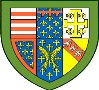 Queens’ CollegeChange of Course Request – Management StudiesFull name: ............................................................................................................................................... Tutor: ....................................................................................................................................................... CRSid:  .......................................................................................Current Tripos: ........................................................................  Tripos Part: ..................................... I request a change to Management Studies to commence:………………………………………………………………….Additional comments: ..............................................................................................................................................................................................................................................................................................................................................................................................................................................................The sections below should be completed by the student’s Directors of Studies (both incoming and outgoing) and by the Senior Tutor.Name of Director of Studies for current Tripos: ............................................................................... Signature of current Director of Studies: ........................................................................................... Date: ……………………………Name of Director of Studies for Management Studies: ...................................................................I understand that the student is applying to join this Tripos.Signature of the new Director of Studies: .......................................................................................... Date: ……………………………Name of Senior Tutor: ..........................................................................................................................Signature:  .................................................................................  Date: .................................................Please return completed form to tutorial.office@queens.cam.ac.ukConfirmed by the agreement of the Senior Tutors’ Committee, 27 November 2015.